Aanvraagformulier bijdrage drukkosten proefschrift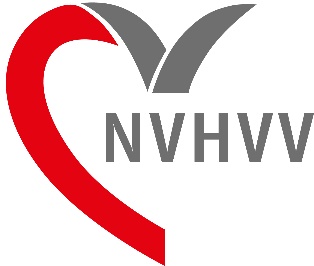 Benodigde gegevens t.b.v. beoordeling toekenning bijdrage
Dit formulier ingevuld per mail retourneren naar secretariaat@nvhvv.nl.Voorletters en naamGeslachtM / VAdresPCPlaatsLidnummer NVHVV
E-mailadresTitel proefschriftISBN-nummerDatum verdedigingGevraagde bijdrage€ 						(max. € 250,00)Tekst en link / QR-code t.b.v. kort berichtje in de volgende nieuwsbrief